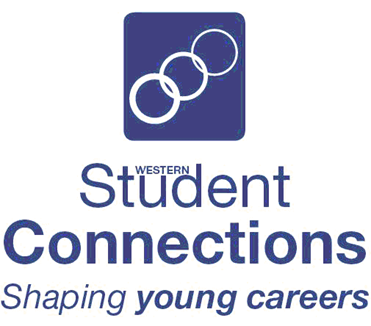 Western NSWOrana SchoolsExcellence in Vocational Education and Training Awards 2018NOMINATION AND APPLICATION INFORMATION FOR:Excellence in Vocational Education and TrainingEMPLOYER SUPPORTING SCHOOL BASED VETIndustry Curriculum Framework CourseNominations Close: Friday 6 July 2018Western Student Connections is a: Work Placement Service Provider, Links to Learning Provider, NESA Endorsed Provider of Registered Professional Development, Duke of Edinburgh International Award, Award Unit.Western NSW Schools Vocational Education & Training AwardsBackground - Western Student Connections is the host for the 2018 Western NSW Schools, Excellence in Vocational Education & Training Awards. The Awards recognise and reward outstanding achievement by VET students, coordinators, teachers and/or trainers, as well as the major contribution made by employers, to ensure the success of VET students. This award is for Employers Supporting School Based VET, and recognises the outstanding training provided by industry to students completing VET Industry Curriculum Framework courses or school based apprenticeships and traineeships, over at least the past 12 months.Why Nominate A Host Employer?The Excellence in Vocational Education & Training Awards is a fantastic opportunity to celebrate the achievements accomplished over the past year, together with local businesses, schools, students and representatives from the community.Nominating a host employer shows your appreciation and recognition for their commitment and outstanding work. It can also open many doors for your school / RTO, including finding opportunities to network, raising your profile in your community and showcasing your commitment to Vocational Education and Training.Completing and Submitting the NominationComplete the nomination form. A copy of this nomination form will be emailed to schools, TAFE campuses and RTOs, and can be downloaded from our website: www.wsc.edu.au,  filled in and submitted along with a maximum of one A4 page, addressing the selection criteria, plus any attachments that support the nomination. You may submit more then one (1) nomination form.Submit your nomination. Collate this nomination and any attachments. Applications can be posted, faxed, emailed or hand delivered. Please ensure you copy the nomination prior to sending, as originals will not be returned.Confirmation. Eligible nominated employers will be advised directly, along with their invitation to attend the 2018 Excellence in Vocational Education & Training Awards ceremony.Selection Process Nominated employers are not required to attend an interview, however the nomination will be reviewed by a selection panel, which will include local school and industry representatives. Nominees assessed as meeting the selection criteria will be invited to the Awards ceremony to receive a “Certificate of Excellence in Vocational Education and Training”.Conditions of EntryThe closing date for the Awards nominations is Friday 6 July 2018Western Student Connections reserves the right to use non-confidential details, profiles, training details and/or photographs for any publicity purpose pertaining to Vocational Education and Training including, but not limited to the Awards and the promotion of vocational education and Training.Employers can be nominated by a school. TAFE NSW or RTO representative or a Western Student Connections Work Placement Coordinator.The nominee must have demonstrated a commitment to student/s undertaking an Industry Curriculum Framework course or a school based apprenticeship or traineeship at a school, TAFE Campus or other RTO, in the Western Student Connections Orana Region for at least the past 12 months.Privacy NoticeThe information provided by you on the nomination form & attachments will be used by Western Student Connections and the judging committee for the purpose of administration, judging and general communication in regards to the Awards. Provision of this information is essential to consider the employer’s eligibility for an Award. Information will be stored securely. You may access, correct or amend your personal details by contacting Western Student Connections by telephone on 02 6885 6144, by fax on 02 6885 6199, by email to reception@wsc.edu.au or by writing to The CEO, Western Student Connections, Suite 2 46 Bultje St, Dubbo NSW 2830.  Please attach a separate document (up to one A4 Page) together with copies of any attachments (references, media reports etc.) that support the nomination.It is not anticipated that nominations will address all the dot points listed below. Please consider which of the following are most relevant for the employer being nominated.Extent of the employer’s engagement with VET – for example, the number of work  placements or school based apprenticeships/traineeships offered and taken upThe quality of training for students – for example, the quality of induction and on the job training and supervision, or through linking their on the job training with the training that is being delivered in school or at TAFE or RTOThe integration of student training into the operations of the business to give maximum benefit to the studentLinks to further employment or training – for example, apprenticeships or traineeships offered as a result of work placement, or part time work following on from the placementA commitment to equity in training through:Offering placements and training, and supporting students with learning difficulties or disabilities: orTraining students who are Aboriginal or Torres Strait Islanders or who come from non-English-speaking backgroundsFeedback from the employer that the school/TAFE/RTO has then integrated into their off the job training deliveryFeedback from students and success stories; or any other example, action or activity undertaken by the employer that demonstrates their commitment to high quality school based VET programsSubmission Details:		Closing Date: 6 July 2017Lodgement: Please return this nomination to Western Student Connections By email: reception@wsc.edu.au By fax: 02 6885 6199 By mail or in person: Suite 2 46 Bultje Street Dubbo NSW 2830Enquiries: CEO Ana Pateman: Ana.Pateman@wsc.edu.auExcellence in Vocational Education & Training AwardsEmployer Supporting School Based VETNomination FormExcellence in Vocational Education & Training AwardsEmployer Supporting School Based VETNomination FormExcellence in Vocational Education & Training AwardsEmployer Supporting School Based VETNomination FormExcellence in Vocational Education & Training AwardsEmployer Supporting School Based VETNomination FormExcellence in Vocational Education & Training AwardsEmployer Supporting School Based VETNomination FormExcellence in Vocational Education & Training AwardsEmployer Supporting School Based VETNomination FormExcellence in Vocational Education & Training AwardsEmployer Supporting School Based VETNomination FormExcellence in Vocational Education & Training AwardsEmployer Supporting School Based VETNomination FormExcellence in Vocational Education & Training AwardsEmployer Supporting School Based VETNomination FormIndustry Area of Nomination (Please tick)Industry Area of Nomination (Please tick)Industry Area of Nomination (Please tick)Industry Area of Nomination (Please tick)Industry Area of Nomination (Please tick)Industry Area of Nomination (Please tick)Industry Area of Nomination (Please tick)Industry Area of Nomination (Please tick)Industry Area of Nomination (Please tick)VET student work placement host employerVET student work placement host employerVET student work placement host employerSchool based apprentice / trainee employerSchool based apprentice / trainee employerSchool based apprentice / trainee employerSchool based apprentice / trainee employerSection 1: Employer / Nominee detailsSection 1: Employer / Nominee detailsSection 1: Employer / Nominee detailsSection 1: Employer / Nominee detailsSection 1: Employer / Nominee detailsSection 1: Employer / Nominee detailsSection 1: Employer / Nominee detailsSection 1: Employer / Nominee detailsSection 1: Employer / Nominee detailsOrganisation / Business NameOrganisation / Business NameOrganisation / Business NameIndustryIndustryIndustryContact given nameContact given nameContact given nameSurnameSurnamePostal AddressPostal AddressPostal AddressStateStateTownTownTownPostcodePostcodeWork phoneWork phoneWork phoneMobileMobileSection 2: Nominator detailsSection 2: Nominator detailsSection 2: Nominator detailsSection 2: Nominator detailsSection 2: Nominator detailsGiven nameSurnamePositionPhoneEmailSchool / TAFE campus / RTOSection 3 EndorsementSection 3 EndorsementSection 3 EndorsementSection 3 EndorsementSection 3 EndorsementSection 3 EndorsementSection 3 EndorsementNominator signatureNominator signatureDateI have read and understand the conditions of entry, and endorse its content.I have read and understand the conditions of entry, and endorse its content.I have read and understand the conditions of entry, and endorse its content.I have read and understand the conditions of entry, and endorse its content.I have read and understand the conditions of entry, and endorse its content.I have read and understand the conditions of entry, and endorse its content.Section 4: Selection criteria and submission details